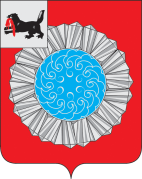 КОНТРОЛЬНО-СЧЕТНАЯ ПАЛАТА  СЛЮДЯНСКОГО МУНИЦИПАЛЬНОГО РАЙОНАЗАКЛЮЧЕНИЕ ПО РЕЗУЛЬТАТАМ ЭКСПЕРТИЗЫ  ПРОЕКТА РЕШЕНИЯ ДУМЫСЛЮДЯНСКОГО МУНИЦИПАЛЬНОГО РАЙОНА«ОБ УТВЕРЖДЕНИИ  ПЕРЕЧНЯ ИМУЩЕСТВА, НАХОДЯЩЕГОСЯ В МУНИЦИПАЛЬНОЙ СОБСТВЕННОСТИ СЛЮДЯНСКОГО МУНИЦИПАЛЬНОГО РАЙОНА И ПОДЛЕЖАЩЕГО ПЕРЕДАЧЕ В МУНИЦИПАЛЬНУЮ СОБСТВЕННОСТЬ СЛЮДЯНСКОГО   МУНИЦИПАЛЬНОГО ОБРАЗОВАНИЯ» № 05-07/0518  марта 2021 г.                                                                                                            г. Слюдянка         Заключение по результатам экспертизы  проекта решения Думы   Слюдянского муниципального района «Об утверждении Перечня имущества, находящегося в муниципальной  собственности Слюдянского муниципального   района  и подлежащего передаче в муниципальную собственность Слюдянского  муниципального образования» (далее – Заключение) подготовлено   на основании  Положения о Контрольно-счетной палате Слюдянского муниципального района,  по  поручению  районной Думы.     Заключение  подготовлено с учетом норм Федерального  закона  от 06.10.2003 г. №  131-ФЗ «Об общих принципах организации местного самоуправления в РФ» (далее ФЗ № 131-ФЗ),  Закона Иркутской области  от 16.05.2008 г. № 14-оз «О порядке согласования  перечня имущества, подлежащего передаче, порядке направления  согласованных предложений органами местного самоуправления соответствующих муниципальных образований Иркутской области уполномоченному органу государственной власти Иркутской области и перечне документов, необходимых для принятия правового акта Иркутской области о разграничении муниципального имущества» (далее Закон Иркутской области № 14-оз), с учетом решения городской Думы Слюдянского муниципального образования от 11.03.2021 года № 18 IV -ГД «О согласовании перечня передаваемого имущества из собственности Слюдянского муниципального района в собственность Слюдянского муниципального образования», Устава муниципального образования  Слюдянский район.       Цель аналитического мероприятия: соблюдение норм законодательных актов в связи с безвозмездной передачей имущества, находящегося в муниципальной  собственности Слюдянского муниципального района.      Соответствие Проекта решения районной Думы требованиям законодательства:    1. Статьей 2 Закона Иркутской области 14-оз установлен порядок согласования перечня имущества, подлежащего передаче. В соответствии с порядком:    1.1. Уполномоченный орган местного самоуправления муниципального образования Иркутской области (далее - муниципальное образование), владеющего имуществом, находящимся в муниципальной собственности (далее - имущество), подлежащим передаче, и уполномоченный орган местного самоуправления муниципального образования, в собственность которого указанное имущество передается, формируют согласованные предложения о передаче (принятии) имущества в собственность соответствующего муниципального образования в целях разграничения имущества (далее - согласованные предложения) в виде перечня имущества, подлежащего передаче.1.2. В целях разграничения имущества уполномоченный орган местного самоуправления муниципального образования, владеющего имуществом, подлежащим передаче, либо уполномоченный орган местного самоуправления муниципального образования, в собственность которого указанное имущество передается, направляет предложение о передаче (принятии) имущества в собственность соответствующего муниципального образования (далее - предложение о передаче (принятии) имущества).1.3. Уполномоченный орган местного самоуправления муниципального образования, инициирующего передачу (принятие) имущества, направляет уполномоченному органу местного самоуправления муниципального образования, с которым предполагается проведение разграничения имущества, предложение о передаче (принятии) имущества с обоснованием необходимости передачи данного имущества.    2. 01 февраля 2021 года № 118 КУМИ администрации Слюдянского муниципального района обратилась с предложением о передаче в собственность Слюдянского городского поселения жилые помещения (квартиры), с целью исполнения Слюдянским городским поселением полномочий по созданию условий для проживания  граждан, установленных законом РФ 131–ФЗ.    3.  Думой Слюдянского муниципального образования 11.03.2021 года № 18 IV-ГД «О согласовании перечня передаваемого имущества из собственности Слюдянского муниципального района в собственность Слюдянского муниципального образования» был согласован перечень квартир, подлежащих передаче в количестве 7.  4.  Все объекты  недвижимости поставлены на кадастровый учет, им присвоены кадастровые номера. Выписки из Единого государственного реестра недвижимости об объекте недвижимости представлены. Согласно данным из выписок правообладателем жилых помещений (квартир) является Слюдянский муниципальный район Иркутской области. Ограничение прав и обременения объектов не зарегистрированы.     Заключение по результатам экспертизы проекта решения Думы   Слюдянского муниципального района «Об утверждении Перечня имущества, находящегося в муниципальной  собственности Слюдянского муниципального   района  и подлежащего передаче в муниципальную собственность Слюдянского  муниципального образования» подготовлено аудитором   Контрольно-счетной палаты Слюдянского муниципального района  Малаховой Л.Ю.     Контрольно-счетная палата полагает, что проект решения Думы Слюдянского муниципального района «Об утверждении Перечня имущества, находящегося в муниципальной  собственности Слюдянского муниципального   района  и подлежащего передаче в муниципальную собственность Слюдянского  муниципального образования» в целом соответствует действующему законодательству и может быть рассмотрен районной Думой. 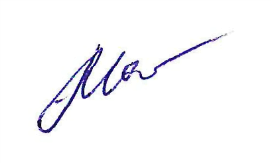  Аудитор КСПСлюдянского  муниципального района                                                                    Л.Ю. Малахова